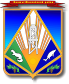 МУНИЦИПАЛЬНОЕ ОБРАЗОВАНИЕХАНТЫ-МАНСИЙСКИЙ РАЙОНХанты-Мансийский автономный округ – ЮграАДМИНИСТРАЦИЯ ХАНТЫ-МАНСИЙСКОГО РАЙОНАП О С Т А Н О В Л Е Н И Еот 04.06.2015                             			                                      № 117 г. Ханты-МансийскО внесении изменений в постановление администрации Ханты-Мансийского района от 30.09.2013 № 240«Об утверждении муниципальной программы «Развитие малого и среднего предпринимательства на территории Ханты-Мансийского района на 2014 – 2017 годы»	В соответствии с решением Думы Ханты-Мансийского района                      от 20.04.2015 № 461 «О внесении изменений в решение Думы Ханты-Мансийского района от 18.12.2014 № 407 «О бюджете Ханты-Мансийского района на 2015 год и плановый период 2016 и 2017 годов», на основании постановления администрации Ханты-Мансийского района от 09.08.2013 № 199 «О программах Ханты-Мансийского района»:	1. Внести приложение к постановлению администрации Ханты-Мансийского района от 30.09.2013 № 240 «Об утверждении муниципальной программы «Развитие малого и среднего предпринимательства на территории Ханты-Мансийского района               на 2014 – 2017 годы» следующие изменения: 	1.1. В разделе 1 «Паспорт муниципальной программы» строку «Объемы и источники финансирования муниципальной программы» изложить в следующей редакции:«                                                                                                                               ».	1.2. Приложение 2 к Программе изложить в редакции согласно приложению к настоящему постановлению. 	2. Опубликовать настоящее постановление в газете «Наш район»                  и разместить на официальном сайте администрации Ханты-Мансийского района.	3. Контроль за выполнением постановления возложить на первого заместителя главы администрации района.И.о. главы администрацииХанты-Мансийского района                                                          Т.А.ЗамятинаПриложениек постановлению администрацииХанты-Мансийского районаот 04.06.2015 № 117«Приложение 2 к ПрограммеОсновные программные мероприятия».Объемы                           и источники финансирования муниципальной программыобщий объем финансирования Программы составит 32 320,6 тыс. рублей, в том числе по годам:2014 год (план) – 14 205,8 тыс. рублей, 2014 год (факт) – 13 857,5 тыс. рублей, в том числе бюджет района – 4 875,9 тыс. рублей, бюджет автономного округа – 8 179,1 тыс. рублей, федеральный бюджет – 802,5 тыс. рублей;2015 год – 14 463,1 тыс. рублей, в том числе бюджет района – 2 000,0 тыс. рублей, бюджет автономного округа – 12 463,1 тыс. рублей;2016 год – 2 000,0 тыс. рублей;2017 год – 2 000,0 тыс. рублей.№ п/пМероприятия муниципальной программыМуниципаль-ный заказчикИсточники финансиро-ванияФинансовые затраты на реализацию (тыс. рублей)Финансовые затраты на реализацию (тыс. рублей)Финансовые затраты на реализацию (тыс. рублей)Финансовые затраты на реализацию (тыс. рублей)Финансовые затраты на реализацию (тыс. рублей)Финансовые затраты на реализацию (тыс. рублей)Исполнители муниципальной программы№ п/пМероприятия муниципальной программыМуниципаль-ный заказчикИсточники финансиро-ваниявсегов том числев том числев том числев том числев том числеИсполнители муниципальной программы№ п/пМероприятия муниципальной программыМуниципаль-ный заказчикИсточники финансиро-ваниявсего2014 год (план)2014 год (факт)2015 год2016 год2017годИсполнители муниципальной программы1234567891011Цель: создание условий для развития предпринимательства, увеличение доли малого и среднего бизнеса в экономике Ханты-Мансийского районаЦель: создание условий для развития предпринимательства, увеличение доли малого и среднего бизнеса в экономике Ханты-Мансийского районаЦель: создание условий для развития предпринимательства, увеличение доли малого и среднего бизнеса в экономике Ханты-Мансийского районаЦель: создание условий для развития предпринимательства, увеличение доли малого и среднего бизнеса в экономике Ханты-Мансийского районаЦель: создание условий для развития предпринимательства, увеличение доли малого и среднего бизнеса в экономике Ханты-Мансийского районаЦель: создание условий для развития предпринимательства, увеличение доли малого и среднего бизнеса в экономике Ханты-Мансийского районаЦель: создание условий для развития предпринимательства, увеличение доли малого и среднего бизнеса в экономике Ханты-Мансийского районаЦель: создание условий для развития предпринимательства, увеличение доли малого и среднего бизнеса в экономике Ханты-Мансийского районаЦель: создание условий для развития предпринимательства, увеличение доли малого и среднего бизнеса в экономике Ханты-Мансийского районаЦель: создание условий для развития предпринимательства, увеличение доли малого и среднего бизнеса в экономике Ханты-Мансийского районаЦель: создание условий для развития предпринимательства, увеличение доли малого и среднего бизнеса в экономике Ханты-Мансийского районаЗадача 1. Совершенствование нормативной правовой базы в сфере предпринимательства, повышение уровня информирования субъектов предпринимательстваЗадача 1. Совершенствование нормативной правовой базы в сфере предпринимательства, повышение уровня информирования субъектов предпринимательстваЗадача 1. Совершенствование нормативной правовой базы в сфере предпринимательства, повышение уровня информирования субъектов предпринимательстваЗадача 1. Совершенствование нормативной правовой базы в сфере предпринимательства, повышение уровня информирования субъектов предпринимательстваЗадача 1. Совершенствование нормативной правовой базы в сфере предпринимательства, повышение уровня информирования субъектов предпринимательстваЗадача 1. Совершенствование нормативной правовой базы в сфере предпринимательства, повышение уровня информирования субъектов предпринимательстваЗадача 1. Совершенствование нормативной правовой базы в сфере предпринимательства, повышение уровня информирования субъектов предпринимательстваЗадача 1. Совершенствование нормативной правовой базы в сфере предпринимательства, повышение уровня информирования субъектов предпринимательстваЗадача 1. Совершенствование нормативной правовой базы в сфере предпринимательства, повышение уровня информирования субъектов предпринимательстваЗадача 1. Совершенствование нормативной правовой базы в сфере предпринимательства, повышение уровня информирования субъектов предпринимательстваЗадача 1. Совершенствование нормативной правовой базы в сфере предпринимательства, повышение уровня информирования субъектов предпринимательства1.1.Обеспечение функционирования раздела «Малое предпринимательство» на официальном сайте администрации Ханты-Мансийского района, включая ведение Реестра Субъектов – получателей поддержкиадминистрация Ханты-Мансийского района------комитет экономической политики1.2.Координация деятельности Совета по развитию малого и среднего предпринимательства при администрации Ханты-Мансийского района              администрация Ханты-Мансийского района------комитет экономической политикиИтого по задаче 1Итого по задаче 1------Задача 2. Имущественная поддержка субъектов предпринимательстваЗадача 2. Имущественная поддержка субъектов предпринимательстваЗадача 2. Имущественная поддержка субъектов предпринимательстваЗадача 2. Имущественная поддержка субъектов предпринимательстваЗадача 2. Имущественная поддержка субъектов предпринимательстваЗадача 2. Имущественная поддержка субъектов предпринимательстваЗадача 2. Имущественная поддержка субъектов предпринимательстваЗадача 2. Имущественная поддержка субъектов предпринимательстваЗадача 2. Имущественная поддержка субъектов предпринимательстваЗадача 2. Имущественная поддержка субъектов предпринимательстваЗадача 2. Имущественная поддержка субъектов предпринимательства2.1.Разработка Порядка формирования перечня и Порядка предоставления в аренду муниципального имущества, свободного от прав третьих лиц (за исключением прав Субъектов). Принятие административного регламента  по оказанию имущественной поддержкиадминистрация Ханты-Мансийского района------департамент имущественных и земельных отношений2.2.Предоставление муниципального имущества в аренду Субъектам администрация Ханты-Мансийского района------департамент имущественных и земельных отношенийИтого по задаче 2Итого по задаче 2------Задача 3. Популяризация предпринимательской деятельности, мониторинг перспективных направлений развития предпринимательства, обучение,  поддержка начинающих предпринимателей и субъектов молодежного предпринимательстваЗадача 3. Популяризация предпринимательской деятельности, мониторинг перспективных направлений развития предпринимательства, обучение,  поддержка начинающих предпринимателей и субъектов молодежного предпринимательстваЗадача 3. Популяризация предпринимательской деятельности, мониторинг перспективных направлений развития предпринимательства, обучение,  поддержка начинающих предпринимателей и субъектов молодежного предпринимательстваЗадача 3. Популяризация предпринимательской деятельности, мониторинг перспективных направлений развития предпринимательства, обучение,  поддержка начинающих предпринимателей и субъектов молодежного предпринимательстваЗадача 3. Популяризация предпринимательской деятельности, мониторинг перспективных направлений развития предпринимательства, обучение,  поддержка начинающих предпринимателей и субъектов молодежного предпринимательстваЗадача 3. Популяризация предпринимательской деятельности, мониторинг перспективных направлений развития предпринимательства, обучение,  поддержка начинающих предпринимателей и субъектов молодежного предпринимательстваЗадача 3. Популяризация предпринимательской деятельности, мониторинг перспективных направлений развития предпринимательства, обучение,  поддержка начинающих предпринимателей и субъектов молодежного предпринимательстваЗадача 3. Популяризация предпринимательской деятельности, мониторинг перспективных направлений развития предпринимательства, обучение,  поддержка начинающих предпринимателей и субъектов молодежного предпринимательстваЗадача 3. Популяризация предпринимательской деятельности, мониторинг перспективных направлений развития предпринимательства, обучение,  поддержка начинающих предпринимателей и субъектов молодежного предпринимательстваЗадача 3. Популяризация предпринимательской деятельности, мониторинг перспективных направлений развития предпринимательства, обучение,  поддержка начинающих предпринимателей и субъектов молодежного предпринимательстваЗадача 3. Популяризация предпринимательской деятельности, мониторинг перспективных направлений развития предпринимательства, обучение,  поддержка начинающих предпринимателей и субъектов молодежного предпринимательства3.1.Развитие молодежного предпринимательстваадминистрация Ханты-Мансийского районавсего210,00100,00100,00100,005,005,00администрация Ханты-Мансийского района (комитет экономической политики, управление           по учету и отчетности)    (далее – администрация Ханты-Мансийского района)3.1.Развитие молодежного предпринимательстваадминистрация Ханты-Мансийского районабюджет автономного округа190,0095,0095,0095,000,000,00администрация Ханты-Мансийского района (комитет экономической политики, управление           по учету и отчетности)    (далее – администрация Ханты-Мансийского района)3.1.Развитие молодежного предпринимательстваадминистрация Ханты-Мансийского районабюджет района – всего20,005,005,005,005,005,00администрация Ханты-Мансийского района (комитет экономической политики, управление           по учету и отчетности)    (далее – администрация Ханты-Мансийского района)3.1.Развитие молодежного предпринимательстваадминистрация Ханты-Мансийского районав том числе:администрация Ханты-Мансийского района (комитет экономической политики, управление           по учету и отчетности)    (далее – администрация Ханты-Мансийского района)3.1.Развитие молодежного предпринимательстваадминистрация Ханты-Мансийского районасредства бюджета района10,000,000,000,005,005,00администрация Ханты-Мансийского района (комитет экономической политики, управление           по учету и отчетности)    (далее – администрация Ханты-Мансийского района)3.1.Развитие молодежного предпринимательстваадминистрация Ханты-Мансийского районасредства бюджета района на софинансиро-вание расходов за счет средств бюджета  автономного округа10,005,005,005,000,000,00администрация Ханты-Мансийского района (комитет экономической политики, управление           по учету и отчетности)    (далее – администрация Ханты-Мансийского района)3.2.Организация мониторинга деятельности малого               и среднего предпринимательства в целях определения приоритетных направлений развития и формирование благоприятного общественного мнения о малом и среднем предпринимательствеадминистрация Ханты-Мансийского районавсего520,00250,00250,00250,0010,0010,00администрация Ханты-Мансийского района3.2.Организация мониторинга деятельности малого               и среднего предпринимательства в целях определения приоритетных направлений развития и формирование благоприятного общественного мнения о малом и среднем предпринимательствеадминистрация Ханты-Мансийского районабюджет автономного округа380,00190,00190,00190,000,000,00администрация Ханты-Мансийского района3.2.Организация мониторинга деятельности малого               и среднего предпринимательства в целях определения приоритетных направлений развития и формирование благоприятного общественного мнения о малом и среднем предпринимательствеадминистрация Ханты-Мансийского районабюджет района – всего140,0060,0060,0060,0010,0010,00администрация Ханты-Мансийского района3.2.Организация мониторинга деятельности малого               и среднего предпринимательства в целях определения приоритетных направлений развития и формирование благоприятного общественного мнения о малом и среднем предпринимательствеадминистрация Ханты-Мансийского районав том числе:администрация Ханты-Мансийского района3.2.Организация мониторинга деятельности малого               и среднего предпринимательства в целях определения приоритетных направлений развития и формирование благоприятного общественного мнения о малом и среднем предпринимательствеадминистрация Ханты-Мансийского районасредства бюджета района120,0050,0050,0050,0010,0010,00администрация Ханты-Мансийского района3.2.Организация мониторинга деятельности малого               и среднего предпринимательства в целях определения приоритетных направлений развития и формирование благоприятного общественного мнения о малом и среднем предпринимательствеадминистрация Ханты-Мансийского районасредства бюджета района на софинансиро-вание расходов за счет средств бюджета автономного округа20,0010,0010,0010,000,000,00администрация Ханты-Мансийского района3.3.Проведение образовательных мероприятий для Субъектов и Организацийадминистрация Ханты-Мансийского районавсего327,40147,10147,10160,3010,0010,00администрация Ханты-Мансийского района3.3.Проведение образовательных мероприятий для Субъектов и Организацийадминистрация Ханты-Мансийского районабюджет автономного округа287,40137,10137,10150,300,000,00администрация Ханты-Мансийского района3.3.Проведение образовательных мероприятий для Субъектов и Организацийадминистрация Ханты-Мансийского районабюджет района – всего40,0010,0010,0010,0010,0010,00администрация Ханты-Мансийского района3.3.Проведение образовательных мероприятий для Субъектов и Организацийадминистрация Ханты-Мансийского районав том числе:администрация Ханты-Мансийского района3.3.Проведение образовательных мероприятий для Субъектов и Организацийадминистрация Ханты-Мансийского районасредства бюджета района24,872,782,782,0910,0010,00администрация Ханты-Мансийского района3.3.Проведение образовательных мероприятий для Субъектов и Организацийадминистрация Ханты-Мансийского районасредства бюджета района на софинансиро-вание расходов за счет средств бюджета автономного округа15,137,227,227,910,000,00администрация Ханты-Мансийского района3.4.Грантовая поддержка начинающих предпринимателей (субсидия)администрация Ханты-Мансийского районавсего2100,001000,001000,001000,0050,0050,00администрация Ханты-Мансийского района3.4.Грантовая поддержка начинающих предпринимателей (субсидия)администрация Ханты-Мансийского районафедеральный бюджет  802,5802,5802,50,000,000,00администрация Ханты-Мансийского района3.4.Грантовая поддержка начинающих предпринимателей (субсидия)администрация Ханты-Мансийского районабюджет автономного округа1097,50147,50147,50950,000,000,00администрация Ханты-Мансийского района3.4.Грантовая поддержка начинающих предпринимателей (субсидия)администрация Ханты-Мансийского районабюджет района – всего200,0050,0050,0050,0050,0050,00администрация Ханты-Мансийского района3.4.Грантовая поддержка начинающих предпринимателей (субсидия)администрация Ханты-Мансийского районав том числе:администрация Ханты-Мансийского района3.4.Грантовая поддержка начинающих предпринимателей (субсидия)администрация Ханты-Мансийского районасредства бюджета района100,000,000,000,0050,0050,00администрация Ханты-Мансийского района3.4.Грантовая поддержка начинающих предпринимателей (субсидия)администрация Ханты-Мансийского районасредства бюджета района на софинансиро-вание расходов за счет средств федерального бюджета42,2442,2442,240,000,000,00администрация Ханты-Мансийского района3.4.Грантовая поддержка начинающих предпринимателей (субсидия)администрация Ханты-Мансийского районасредства бюджета района на софинансиро-вание расходов за счет средств бюджета автономного округа57,767,767,7650,000,000,00администрация Ханты-Мансийского районаИтого по задаче 3Итого по задаче 3Итого по задаче 3всего3157,401497,101497,101510,3075,0075,00Итого по задаче 3Итого по задаче 3Итого по задаче 3федеральный бюджет802,5802,5802,50,000,000,00Итого по задаче 3Итого по задаче 3Итого по задаче 3бюджет автономного округа1954,90569,60569,601385,300,000,00Итого по задаче 3Итого по задаче 3Итого по задаче 3бюджет района – всего400,00125,00125,00125,0075,0075,00Итого по задаче 3Итого по задаче 3Итого по задаче 3в том числе:Итого по задаче 3Итого по задаче 3Итого по задаче 3средства бюджета района254,8752,7852,7852,0975,0075,00Итого по задаче 3Итого по задаче 3Итого по задаче 3средства бюджета района на софинансиро-вание расходов за счет средств федерального бюджета42,2442,2442,240,000,000,00Итого по задаче 3Итого по задаче 3Итого по задаче 3средства бюджета района на софинансиро-вание расходов за счет средств бюджета автономного округа102,8929,9829,9872,910,000,00Задача 4. Создание условий для развития предпринимательстваЗадача 4. Создание условий для развития предпринимательстваЗадача 4. Создание условий для развития предпринимательстваЗадача 4. Создание условий для развития предпринимательстваЗадача 4. Создание условий для развития предпринимательстваЗадача 4. Создание условий для развития предпринимательстваЗадача 4. Создание условий для развития предпринимательстваЗадача 4. Создание условий для развития предпринимательстваЗадача 4. Создание условий для развития предпринимательстваЗадача 4. Создание условий для развития предпринимательстваЗадача 4. Создание условий для развития предпринимательства4.1.Финансовая поддержка Субъектов по приобретению оборудования (основных средств) и лицензионных программных продуктов (субсидия), в том числе:  администрация Ханты-Мансийского районавсего2309,10658,10658,10551,00550,00550,00администрация Ханты-Мансийского района4.1.Финансовая поддержка Субъектов по приобретению оборудования (основных средств) и лицензионных программных продуктов (субсидия), в том числе:  администрация Ханты-Мансийского районабюджет автономного округа309,10108,10108,10201,000,000,00администрация Ханты-Мансийского района4.1.Финансовая поддержка Субъектов по приобретению оборудования (основных средств) и лицензионных программных продуктов (субсидия), в том числе:  администрация Ханты-Мансийского районабюджет района – всего2000,00550,00550,00350,00550,00550,00администрация Ханты-Мансийского района4.1.Финансовая поддержка Субъектов по приобретению оборудования (основных средств) и лицензионных программных продуктов (субсидия), в том числе:  администрация Ханты-Мансийского районав том числе:администрация Ханты-Мансийского района4.1.Финансовая поддержка Субъектов по приобретению оборудования (основных средств) и лицензионных программных продуктов (субсидия), в том числе:  администрация Ханты-Мансийского районасредства бюджета района 1983,73544,31544,31339,42550,00550,00администрация Ханты-Мансийского района4.1.Финансовая поддержка Субъектов по приобретению оборудования (основных средств) и лицензионных программных продуктов (субсидия), в том числе:  администрация Ханты-Мансийского районасредства бюджета района на софинансиро- вание расходов за счет средств бюджета автономного округа16,275,695,6910,580,000,00администрация Ханты-Мансийского района4.1.1.Финансовая поддержка Субъектов по приобретению оборудования (основных средств) и лицензионных программных продуктов (субсидия)администрация Ханты-Мансийского районавсего1909,10658,10658,10551,00350,00350,00администрация Ханты-Мансийского района4.1.1.Финансовая поддержка Субъектов по приобретению оборудования (основных средств) и лицензионных программных продуктов (субсидия)администрация Ханты-Мансийского районабюджет автономного округа309,10108,10108,10201,000,000,00администрация Ханты-Мансийского района4.1.1.Финансовая поддержка Субъектов по приобретению оборудования (основных средств) и лицензионных программных продуктов (субсидия)администрация Ханты-Мансийского районабюджет района – всего1600,00550,00550,00350,00350,00350,00администрация Ханты-Мансийского района4.1.1.Финансовая поддержка Субъектов по приобретению оборудования (основных средств) и лицензионных программных продуктов (субсидия)администрация Ханты-Мансийского районав том числе:администрация Ханты-Мансийского района4.1.1.Финансовая поддержка Субъектов по приобретению оборудования (основных средств) и лицензионных программных продуктов (субсидия)администрация Ханты-Мансийского районасредства бюджета района1583,73544,31544,31339,42350,00350,00администрация Ханты-Мансийского района4.1.1.Финансовая поддержка Субъектов по приобретению оборудования (основных средств) и лицензионных программных продуктов (субсидия)администрация Ханты-Мансийского районасредства бюджета района на софинансиро-вание расходов за счет средств бюджета автономного округа16,275,695,6910,580,000,00администрация Ханты-Мансийского района4.1.2.Финансовая поддержка Субъектов, осуществляющих производство хлеба в населенных пунктах, не имеющих круглогодичного транспортного сообщения с дорогами с твердым покрытием (субсидия) администрация Ханты-Мансийского районавсего400,000,000,000,00200,00200,00администрация Ханты-Мансийского района4.1.2.Финансовая поддержка Субъектов, осуществляющих производство хлеба в населенных пунктах, не имеющих круглогодичного транспортного сообщения с дорогами с твердым покрытием (субсидия) администрация Ханты-Мансийского районабюджет автономного округа0,000,000,000,000,000,00администрация Ханты-Мансийского района4.1.2.Финансовая поддержка Субъектов, осуществляющих производство хлеба в населенных пунктах, не имеющих круглогодичного транспортного сообщения с дорогами с твердым покрытием (субсидия) администрация Ханты-Мансийского районабюджет района – всего400,000,000,000,00200,00200,00администрация Ханты-Мансийского района4.1.2.Финансовая поддержка Субъектов, осуществляющих производство хлеба в населенных пунктах, не имеющих круглогодичного транспортного сообщения с дорогами с твердым покрытием (субсидия) администрация Ханты-Мансийского районав том числе:администрация Ханты-Мансийского района4.1.2.Финансовая поддержка Субъектов, осуществляющих производство хлеба в населенных пунктах, не имеющих круглогодичного транспортного сообщения с дорогами с твердым покрытием (субсидия) администрация Ханты-Мансийского районасредства бюджета района400,000,000,000,00200,00200,00администрация Ханты-Мансийского района4.1.2.Финансовая поддержка Субъектов, осуществляющих производство хлеба в населенных пунктах, не имеющих круглогодичного транспортного сообщения с дорогами с твердым покрытием (субсидия) администрация Ханты-Мансийского районасредства бюджета района на софинансиро-вание расходов за счет средствбюджета автономного округа0,000,000,000,000,000,00администрация Ханты-Мансийского района4.2.Финансовая поддержка Субъектов по обязательной и добровольной сертификации пищевой продукции и продовольственного сырья (субсидия)администрация Ханты-Мансийского районавсего220,00100,00100,00100,0010,0010,00администрация Ханты-Мансийского района4.2.Финансовая поддержка Субъектов по обязательной и добровольной сертификации пищевой продукции и продовольственного сырья (субсидия)администрация Ханты-Мансийского районабюджет автономного округа180,0090,0090,0090,000,000,00администрация Ханты-Мансийского района4.2.Финансовая поддержка Субъектов по обязательной и добровольной сертификации пищевой продукции и продовольственного сырья (субсидия)администрация Ханты-Мансийского районабюджет района – всего40,0010,0010,0010,0010,0010,00администрация Ханты-Мансийского района4.2.Финансовая поддержка Субъектов по обязательной и добровольной сертификации пищевой продукции и продовольственного сырья (субсидия)администрация Ханты-Мансийского районав том числе:администрация Ханты-Мансийского района4.2.Финансовая поддержка Субъектов по обязательной и добровольной сертификации пищевой продукции и продовольственного сырья (субсидия)администрация Ханты-Мансийского районасредства бюджета района30,535,265,265,2610,0010,00администрация Ханты-Мансийского района4.2.Финансовая поддержка Субъектов по обязательной и добровольной сертификации пищевой продукции и продовольственного сырья (субсидия)администрация Ханты-Мансийского районасредства бюджета района на софинансиро-вание расходов за счет средств бюджета автономного округа9,474,744,744,740,000,00администрация Ханты-Мансийского района4.3.Финансовая поддержка Организаций (субсидия)администрация Ханты-Мансийского районавсего200,00348,300,0000,00100,00100,00администрация Ханты-Мансийского района4.3.Финансовая поддержка Организаций (субсидия)администрация Ханты-Мансийского районабюджет автономного округа0,00348,300,000,000,000,00администрация Ханты-Мансийского района4.3.Финансовая поддержка Организаций (субсидия)администрация Ханты-Мансийского районабюджет района – всего200,000,000,0000,00100,00100,00администрация Ханты-Мансийского района4.3.Финансовая поддержка Организаций (субсидия)администрация Ханты-Мансийского районав том числе:администрация Ханты-Мансийского района4.3.Финансовая поддержка Организаций (субсидия)администрация Ханты-Мансийского районасредства бюджета района200,000,000,0000,00100,00100,00администрация Ханты-Мансийского района4.3.Финансовая поддержка Организаций (субсидия)администрация Ханты-Мансийского районасредства бюджета района на софинансиро-вание расходов за счет средств бюджета автономного округа0,000,000,000,000,000,00администрация Ханты-Мансийского района4.4.Создание условий для развития Субъектов, осуществляющих деятельность в направлениях: экология, быстровозводимое домостроение, крестьянско-фермерские хозяйства, переработка леса, сбор и переработка дикоросов, переработка отходов, рыбодобыча, рыбопереработка, ремесленническая деятельность, въездной и внутренний туризм (субсидия)администрация Ханты-Мансийского районавсего4050,601668,801668,801681,80350,00350,00администрация Ханты-Мансийского района4.4.Создание условий для развития Субъектов, осуществляющих деятельность в направлениях: экология, быстровозводимое домостроение, крестьянско-фермерские хозяйства, переработка леса, сбор и переработка дикоросов, переработка отходов, рыбодобыча, рыбопереработка, ремесленническая деятельность, въездной и внутренний туризм (субсидия)администрация Ханты-Мансийского районабюджет автономного округа2000,60718,80718,801281,800,000,00администрация Ханты-Мансийского района4.4.Создание условий для развития Субъектов, осуществляющих деятельность в направлениях: экология, быстровозводимое домостроение, крестьянско-фермерские хозяйства, переработка леса, сбор и переработка дикоросов, переработка отходов, рыбодобыча, рыбопереработка, ремесленническая деятельность, въездной и внутренний туризм (субсидия)администрация Ханты-Мансийского районабюджет района – всего 2050,00950,00950,00400,00350,00350,00администрация Ханты-Мансийского района4.4.Создание условий для развития Субъектов, осуществляющих деятельность в направлениях: экология, быстровозводимое домостроение, крестьянско-фермерские хозяйства, переработка леса, сбор и переработка дикоросов, переработка отходов, рыбодобыча, рыбопереработка, ремесленническая деятельность, въездной и внутренний туризм (субсидия)администрация Ханты-Мансийского районав том числе:администрация Ханты-Мансийского района4.4.Создание условий для развития Субъектов, осуществляющих деятельность в направлениях: экология, быстровозводимое домостроение, крестьянско-фермерские хозяйства, переработка леса, сбор и переработка дикоросов, переработка отходов, рыбодобыча, рыбопереработка, ремесленническая деятельность, въездной и внутренний туризм (субсидия)администрация Ханты-Мансийского районасредства бюджета района1944,71912,17912,17332,54350,00350,00администрация Ханты-Мансийского района4.4.Создание условий для развития Субъектов, осуществляющих деятельность в направлениях: экология, быстровозводимое домостроение, крестьянско-фермерские хозяйства, переработка леса, сбор и переработка дикоросов, переработка отходов, рыбодобыча, рыбопереработка, ремесленническая деятельность, въездной и внутренний туризм (субсидия)администрация Ханты-Мансийского районасредства бюджета района на софинансиро-вание расходов за счет средств бюджета автономного округа105,2937,8337,8367,460,000,00администрация Ханты-Мансийского района4.5.Финансовая поддержка Субъектов, осуществляющих производство, реализацию товаров и услуг в социально значимых видах деятельности, в части компенсации арендных платежей за нежилые помещения и по предоставленным консалтинговым услугам (субсидия)администрация Ханты-Мансийского районавсего667,60307,60307,60320,0020,0020,00администрация Ханты-Мансийского района4.5.Финансовая поддержка Субъектов, осуществляющих производство, реализацию товаров и услуг в социально значимых видах деятельности, в части компенсации арендных платежей за нежилые помещения и по предоставленным консалтинговым услугам (субсидия)администрация Ханты-Мансийского районабюджет автономного округа587,60287,60287,60300,000,000,00администрация Ханты-Мансийского района4.5.Финансовая поддержка Субъектов, осуществляющих производство, реализацию товаров и услуг в социально значимых видах деятельности, в части компенсации арендных платежей за нежилые помещения и по предоставленным консалтинговым услугам (субсидия)администрация Ханты-Мансийского районабюджет района – всего80,0020,0020,0020,0020,0020,00администрация Ханты-Мансийского района4.5.Финансовая поддержка Субъектов, осуществляющих производство, реализацию товаров и услуг в социально значимых видах деятельности, в части компенсации арендных платежей за нежилые помещения и по предоставленным консалтинговым услугам (субсидия)администрация Ханты-Мансийского районав том числе:администрация Ханты-Мансийского района4.5.Финансовая поддержка Субъектов, осуществляющих производство, реализацию товаров и услуг в социально значимых видах деятельности, в части компенсации арендных платежей за нежилые помещения и по предоставленным консалтинговым услугам (субсидия)администрация Ханты-Мансийского районасредства бюджета района49,074,864,864,2120,0020,00администрация Ханты-Мансийского района4.5.Финансовая поддержка Субъектов, осуществляющих производство, реализацию товаров и услуг в социально значимых видах деятельности, в части компенсации арендных платежей за нежилые помещения и по предоставленным консалтинговым услугам (субсидия)администрация Ханты-Мансийского районасредства бюджета района на софинансиро-вание расходов за счет средств бюджета автономного округа30,9315,1415,1415,790,000,00администрация Ханты-Мансийского района4.6.Возмещение затрат социальному предпринимательству и семейному бизнесу (субсидия)администрация Ханты-Мансийского районавсего1890,00900,00900,00900,0045,0045,00администрация Ханты-Мансийского района4.6.Возмещение затрат социальному предпринимательству и семейному бизнесу (субсидия)администрация Ханты-Мансийского районабюджет автономного округа1710,00855,00855,00855,000,000,00администрация Ханты-Мансийского района4.6.Возмещение затрат социальному предпринимательству и семейному бизнесу (субсидия)администрация Ханты-Мансийского районабюджет района – всего180,0045,0045,0045,0045,0045,00администрация Ханты-Мансийского района4.6.Возмещение затрат социальному предпринимательству и семейному бизнесу (субсидия)администрация Ханты-Мансийского районав том числе:администрация Ханты-Мансийского района4.6.Возмещение затрат социальному предпринимательству и семейному бизнесу (субсидия)администрация Ханты-Мансийского районасредства бюджета района90,000,000,000,0045,0045,00администрация Ханты-Мансийского района4.6.Возмещение затрат социальному предпринимательству и семейному бизнесу (субсидия)администрация Ханты-Мансийского районасредства бюджета района на софинансиро-вание расходов за счет средств бюджета автономного округа90,0045,0045,0045,000,000,00администрация Ханты-Мансийского района4.7.Компенсация расходов Субъектов на строительство объектов недвижимого имущества в труднодоступных и отдаленных местностях для целей реализации товаров (услуг) населению,за исключением товаров подакцизной группы (субсидия)администрация Ханты-Мансийского районавсего15550,005850,005850,008800,00450,00450,00администрация Ханты-Мансийского района4.7.Компенсация расходов Субъектов на строительство объектов недвижимого имущества в труднодоступных и отдаленных местностях для целей реализации товаров (услуг) населению,за исключением товаров подакцизной группы (субсидия)администрация Ханты-Мансийского районабюджет автономного округа13900,005550,005550,008350,000,000,00администрация Ханты-Мансийского района4.7.Компенсация расходов Субъектов на строительство объектов недвижимого имущества в труднодоступных и отдаленных местностях для целей реализации товаров (услуг) населению,за исключением товаров подакцизной группы (субсидия)администрация Ханты-Мансийского районабюджет района – всего1650,00300,00300,00450,00450,00450,00администрация Ханты-Мансийского района4.7.Компенсация расходов Субъектов на строительство объектов недвижимого имущества в труднодоступных и отдаленных местностях для целей реализации товаров (услуг) населению,за исключением товаров подакцизной группы (субсидия)администрация Ханты-Мансийского районав том числе:администрация Ханты-Мансийского района4.7.Компенсация расходов Субъектов на строительство объектов недвижимого имущества в труднодоступных и отдаленных местностях для целей реализации товаров (услуг) населению,за исключением товаров подакцизной группы (субсидия)администрация Ханты-Мансийского районасредства бюджета района918,427,897,8910,53450,00450,00администрация Ханты-Мансийского района4.7.Компенсация расходов Субъектов на строительство объектов недвижимого имущества в труднодоступных и отдаленных местностях для целей реализации товаров (услуг) населению,за исключением товаров подакцизной группы (субсидия)администрация Ханты-Мансийского районасредства бюджета района на софинансиро-вание расходов за счет средств бюджета автономного округа731,58292,11292,11439,470,000,00администрация Ханты-Мансийского района4.8.Компенсация расходов Субъектов на приобретение транспортных средств для пассажирских перевозок в населенных пунктах района (субсидия)администрация Ханты-Мансийского районавсего800,000,000,000,00400,00400,00администрация Ханты-Мансийского района4.8.Компенсация расходов Субъектов на приобретение транспортных средств для пассажирских перевозок в населенных пунктах района (субсидия)администрация Ханты-Мансийского районабюджет района – всего800,000,000,000,00400,00400,00администрация Ханты-Мансийского района4.9.Грантовая поддержка социального предпринимательства (субсидия)администрация Ханты-Мансийского районавсего1875,91875,91875,90,000,000,00администрация Ханты-Мансийского района4.9.Грантовая поддержка социального предпринимательства (субсидия)администрация Ханты-Мансийского районабюджет района – всего1875,91875,91875,90,000,000,00администрация Ханты-Мансийского района4.10.Предоставление субсидий в форме грантов на реализацию проектов по сбору, транспортировке, утилизации отходовI класса опасности(субсидия)администрация Ханты-Мансийского районавсего1000,001000,001000,000,000,000,00администрация Ханты-Мансийского района4.10.Предоставление субсидий в форме грантов на реализацию проектов по сбору, транспортировке, утилизации отходовI класса опасности(субсидия)администрация Ханты-Мансийского районабюджет района – всего1000,001000,001000,000,000,000,00администрация Ханты-Мансийского района4.11.Компенсация расходов Субъектов по доставке продовольственных товаров в труднодоступные и отдаленные местности Ханты-Мансийского района (субсидия)администрация Ханты-Мансийского районавсего600,000,000,00600,000,000,00администрация Ханты-Мансийского района4.11.Компенсация расходов Субъектов по доставке продовольственных товаров в труднодоступные и отдаленные местности Ханты-Мансийского района (субсидия)администрация Ханты-Мансийского районабюджет района – всего600,000,000,00600,000,000,00администрация Ханты-Мансийского районаИтого по задаче 4Итого по задаче 4Итого по задаче 4всего29163,2012708,7012360,4012952,801925,001925,00Итого по задаче 4Итого по задаче 4Итого по задаче 4бюджет автономного округа18687,307957,807609,5011077,800,000,00Итого по задаче 4Итого по задаче 4Итого по задаче 4бюджет района – всего10475,904750,904750,901875,001925,001925,00Итого по задаче 4Итого по задаче 4Итого по задаче 4в том числе:Итого по задаче 4Итого по задаче 4Итого по задаче 4средства бюджета района9492,54350,394350,391291,961925,001925,00Итого по задаче 4Итого по задаче 4Итого по задаче 4средства бюджета района на софинансиро-вание расходов за счет средств бюджета автономного округа983,55400,51400,51583,040,000,00Всего по ПрограммеВсего по ПрограммеВсего по Программевсего32320,6014205,8013857,5014463,102000,002000,00Всего по ПрограммеВсего по ПрограммеВсего по Программефедеральный бюджет802,50802,50802,500,000,000,00Всего по ПрограммеВсего по ПрограммеВсего по Программебюджет автономного округа20642,208527,408179,1012463,100,000,00Всего по ПрограммеВсего по ПрограммеВсего по Программебюджет района – всего10875,904875,904875,902000,002000,002000,00Всего по ПрограммеВсего по ПрограммеВсего по Программев том числе:Всего по ПрограммеВсего по ПрограммеВсего по Программесредства бюджета района9747,234403,184403,181344,052000,002000,00Всего по ПрограммеВсего по ПрограммеВсего по Программесредства бюджета района на софинансиро-вание расходов за счет средств федерального бюджета42,2442,2442,240,000,000,00Всего по ПрограммеВсего по ПрограммеВсего по Программесредства бюджета района на софинансиро-вание расходов за счет средств бюджета автономного округа1086,43430,49430,49655,950,000,00